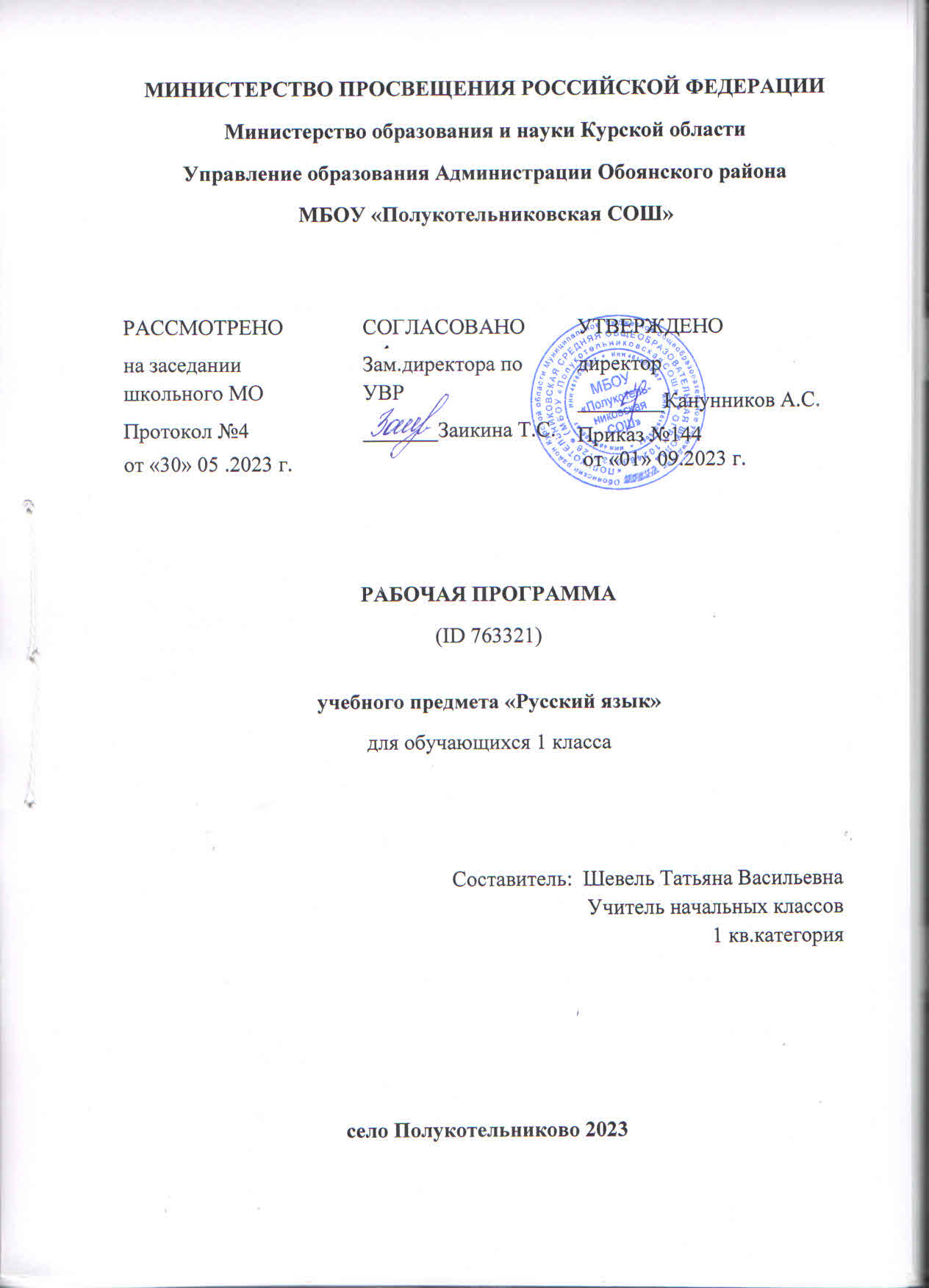 ПОЯСНИТЕЛЬНАЯ ЗАПИСКАРабочая программа учебного предмета «Русский язык» (предметная область «Русский язык и литературное чтение») на уровне начального общего образования составлена на основе Требований к результатам освоения программы начального общего образования Федерального государственного образовательного стандарта начального общего образования (далее – ФГОС НОО), Федеральной образовательной программы начального общего образования (далее – ФОП НОО), Федеральной рабочей программы по учебному предмету «Русский язык» (далее – ФРП «Русский язык»), а также ориентирована на целевые приоритеты, сформулированные в федеральной рабочей программе воспитания. ОБЩАЯ ХАРАКТЕРИСТИКА УЧЕБНОГО ПРЕДМЕТА «РУССКИЙ ЯЗЫК»На уровне начального общего образования изучение русского языка имеет особое значение в развитии обучающегося. Приобретённые знания, опыт выполнения предметных и универсальных учебных действий на материале русского языка станут фундаментом обучения на уровне основного общего образования, а также будут востребованы в жизни. Русский язык как средство познания действительности обеспечивает развитие интеллектуальных и творческих способностей обучающихся, формирует умения извлекать и анализировать информацию из различных текстов, навыки самостоятельной учебной деятельности. Изучение русского языка является основой всего процесса обучения на уровне начального общего образования, успехи в изучении этого предмета во многом определяют результаты обучающихся по другим учебным предметам.Русский язык обладает значительным потенциалом в развитии функциональной грамотности обучающихся, особенно таких её компонентов, как языковая, коммуникативная, читательская, общекультурная и социальная грамотность. Первичное знакомство с системой русского языка, богатством его выразительных возможностей, развитие умения правильно и эффективно использовать русский язык в различных сферах и ситуациях общения способствуют успешной социализации обучающегося. Русский язык, выполняя свои базовые функции общения и выражения мысли, обеспечивает межличностное и социальное взаимодействие, способствует формированию самосознания и мировоззрения личности, является важнейшим средством хранения и передачи информации, культурных традиций, истории русского народа и других народов России. Свободное владение языком, умение выбирать нужные языковые средства во многом определяют возможность адекватного самовыражения взглядов, мыслей, чувств, проявления себя в различных жизненно важных для человека областях.Изучение русского языка обладает огромным потенциалом присвоения традиционных социокультурных и духовно-нравственных ценностей, принятых в обществе правил и норм поведения, в том числе речевого, что способствует формированию внутренней позиции личности. Личностные достижения обучающегося непосредственно связаны с осознанием языка как явления национальной культуры, пониманием связи языка и мировоззрения народа. Значимыми личностными результатами являются развитие устойчивого познавательного интереса к изучению русского языка, формирование ответственности за сохранение чистоты русского языка. ЦЕЛИ ИЗУЧЕНИЯ УЧЕБНОГО ПРЕДМЕТА«РУССКИЙ ЯЗЫК»Изучение русского языка направлено на достижение следующих целей:1) приобретение обучающимися первоначальных представлений о многообразии языков и культур на территории Российской Федерации, о языке как одной из главных духовно­нравственных ценностей народа; понимание роли языка как основного средства общения; осознание значения русского языка как государственного языка Российской Федерации; понимание роли русского языка как языка межнационального общения; осознание правильной устной и письменной речи как показателя общей культуры человека;2) овладение основными видами речевой деятельности на основе первоначальных представлений о нормах современного русского литературного языка: аудирование, говорение, чтение, письмо;3) овладение первоначальными научными представлениями о системе русского языка: фонетика, графика, лексика, морфемика, морфология и синтаксис; об основных единицах языка, их признаках и особенностях употребления в речи; использование в речевой деятельности норм современного русского литературного языка (орфоэпических, лексических, грамматических, орфографических, пунктуационных) и речевого этикета;4) использование в речевой деятельности норм современного русского литературного языка (орфоэпических, лексических, грамматических, орфографических, пунктуационных) и речевого этикета;5) развитие функциональной грамотности, готовности к успешному взаимодействию с изменяющимся миром и дальнейшему успешному образованию.Центральной идеей конструирования содержания и планируемых результатов обучения русскому языку является признание равной значимости работы по изучению системы языка и работы по совершенствованию речи обучающихся. Языковой материал призван сформировать первоначальные представления о структуре русского языка, способствовать усвоению норм русского литературного языка, орфографических и пунктуационных правил.Развитие устной и письменной речи обучающихся направлено на решение практической задачи развития всех видов речевой деятельности, отработку навыков использования усвоенных норм русского литературного языка, речевых норм и правил речевого этикета в процессе устного и письменного общения.Ряд задач по совершенствованию речевой деятельности решаются совместно с учебным предметом «Литературное чтение».МЕСТО УЧЕБНОГО ПРЕДМЕТА«РУССКИЙ ЯЗЫК» В УЧЕБНОМ ПЛАНЕОбщее число часов, отведённых на изучение «Русского языка», – 675 (5 часов в неделю в каждом классе): в 1 классе – 165 ч, во 2–4 классах – по 170 ч.СОДЕРЖАНИЕ УЧЕБНОГО ПРЕДМЕТА1 КЛАССОбучение грамоте[1]Развитие речиСоставление небольших рассказов на основе собственных игр, занятий.Слово и предложениеРазличение слова и предложения. Работа с предложением: выделение слов, изменение их порядка.Восприятие слова как объекта изучения, материала для анализа. Наблюдение над значением слова. Выявление слов, значение которых требует уточнения.ФонетикаЗвуки речи. Единство звукового состава слова и его значения. Звуковой анализ слова, работа со звуковыми моделями: построение модели звукового состава слова, подбор слов, соответствующих заданной модели. Различение гласных и согласных звуков, гласных ударных и безударных, согласных твёрдых и мягких, звонких и глухих. Определение места ударения. Слог как минимальная произносительная единица. Количество слогов в слове. Ударный слог.Графика[2]Различение звука и буквы: буква как знак звука. Слоговой принцип русской графики. Буквы гласных как показатель твёрдости — мягкости согласных звуков. Функции букв е, ё, ю, я. Мягкий знак как показатель мягкости предшествующего согласного звука в конце слова. Последовательность букв в русском алфавите.ПисьмоОриентация на пространстве листа в тетради и на пространстве классной доски. Гигиенические требования, которые необходимо соблюдать во время письма.Начертание письменных прописных и строчных букв. Письмо разборчивым, аккуратным почерком. Понимание функции небуквенных графических средств: пробела между словами, знака переноса. Письмо под диктовку слов и предложений, написание которых не расходится с их произношением. Приёмы и последовательность правильного списывания текста.Орфография и пунктуация[3]Правила правописания и их применение: раздельное написание слов; обозначение гласных после шипящих в сочетаниях жи, ши (в положении под ударением), ча, ща, чу, щу; прописная буква в начале предложения, в именах собственных (имена людей, клички животных); перенос по слогам слов без стечения согласных; знаки препинания в конце предложения.СИСТЕМАТИЧЕСКИЙ КУРСОбщие сведения о языкеЯзык как основное средство человеческого общения. Цели и ситуации общения.ФонетикаЗвуки речи. Гласные и согласные звуки, их различение. Ударение в слове. Гласные ударные и безударные. Твёрдые и мягкие согласные звуки, их различение. Звонкие и глухие согласные звуки, их различение. Согласный звук [й’] и гласный звук [и]. Шипящие [ж], [ш], [ч’], [щ’].Слог. Количество слогов в слове. Ударный слог. Деление слов на слоги (простые случаи, без стечения согласных).ГрафикаЗвук и буква. Различение звуков и букв. Обозначение на письме твёрдости согласных звуков буквами а, о, у, ы, э; слова с буквой э. Обозначение на письме мягкости согласных звуков буквами е, ё, ю, я, и. Функции букв е, ё, ю, я. Мягкий знак как показатель мягкости предшествующего согласного звука в конце слова.Установление соотношения звукового и буквенного состава слова в словах типа стол, конь.Небуквенные графические средства: пробел между словами, знак переноса.Русский алфавит: правильное название букв, их последовательность. Использование алфавита для упорядочения списка слов.Орфоэпия[4]Произношение звуков и сочетаний звуков, ударение в словах в соответствии с нормами современного русского литературного языка (на ограниченном перечне слов, отрабатываемом в учебнике).ЛексикаСлово как единица языка (ознакомление).Слово как название предмета, признака предмета, действия предмета (ознакомление).Выявление слов, значение которых требует уточнения.СинтаксисПредложение как единица языка (ознакомление).Слово, предложение (наблюдение над сходством и различием). Установление связи слов в предложении при помощи смысловых вопросов.Восстановление деформированных предложений. Составление предложений из набора форм слов.Орфография и пунктуацияПравила правописания и их применение:раздельное написание слов в предложении;прописная буква в начале предложения и в именах собственных: в именах и фамилиях людей, кличках животных;перенос слов (без учёта морфемного членения слова);гласные после шипящих в сочетаниях жи, ши (в положении под ударением), ча, ща, чу, щу;сочетания чк, чн;слова с непроверяемыми гласными и согласными (перечень слов в орфографическом словаре учебника);знаки препинания в конце предложения: точка, вопросительный и восклицательный знаки.Алгоритм списывания текста.Развитие речиРечь как основная форма общения между людьми. Текст как единица речи (ознакомление).Ситуация общения: цель общения, с кем и где происходит общение. Ситуации устного общения (чтение диалогов по ролям, просмотр видеоматериалов, прослушивание аудиозаписи).Нормы речевого этикета в ситуациях учебного и бытового общения (приветствие, прощание, извинение, благодарность, обращение с просьбой).Составление небольших рассказов на основе наблюдений.ПЛАНИРУЕМЫЕ ОБРАЗОВАТЕЛЬНЫЕ РЕЗУЛЬТАТЫИзучение русского языка на уровне начального общего образования направлено на достижение обучающимися личностных, метапредметных и предметных результатов освоения учебного предмета.ЛИЧНОСТНЫЕ РЕЗУЛЬТАТЫВ результате изучения предмета «Русский язык» в начальной школе у обучающегося будут сформированы следующие личностные результаты:гражданско-патриотическоговоспитания:становление ценностного отношения к своей Родине, в том числе через изучение русского языка, отражающего историю и культуру страны;осознание своей этнокультурной и российской гражданской идентичности, понимание роли русского языка как государственного языка Российской Федерации и языка межнационального общения народов России;осознание своей сопричастности к прошлому, настоящему и будущему своей страны и родного края, в том числе через обсуждение ситуаций при работе с текстами на уроках русского языка;проявление уважения к своему и другим народам, формируемое в том числе на основе примеров из текстов, с которыми идёт работа на уроках русского языка;первоначальные представления о человеке как члене общества, о правах и ответственности, уважении и достоинстве человека, о нравственно­этических нормах поведения и правилах межличностных отношений, в том числе отражённых в текстах, с которыми идёт работа на уроках русского языка;духовно-нравственноговоспитания:осознание языка как одной из главных духовно-нравственных ценностей народа; признание индивидуальности каждого человека с опорой на собственный жизненный и читательский опыт;проявление сопереживания, уважения и доброжелательности, в том числе с использованием адекватных языковых средств для выражения своего состояния и чувств;неприятие любых форм поведения, направленных на причинение физического и морального вреда другим людям (в том числе связанного с использованием недопустимых средств языка);эстетическоговоспитания:уважительное отношение и интерес к художественной культуре, восприимчивость к разным видам искусства, традициям и творчеству своего и других народов;стремление к самовыражению в искусстве слова; осознание важности русского языка как средства общения и самовыражения;физического воспитания, формирования культуры здоровья и эмоционального благополучия:соблюдение правил безопасного поиска в информационной среде дополнительной информации в процессе языкового образования;бережное отношение к физическому и психическому здоровью, проявляющееся в выборе приемлемых способов речевого самовыражения и соблюдении норм речевого этикета и правил общения;трудовоговоспитания:осознание ценности труда в жизни человека и общества (в том числе благодаря примерам из текстов, с которыми идёт работа на уроках русского языка), интерес к различным профессиям, возникающий при обсуждении примеров из текстов, с которыми идёт работа на уроках русского языка;экологическоговоспитания:бережное отношение к природе, формируемое в процессе работы с текстами;неприятие действий, приносящих вред природе;ценностинаучногопознания:первоначальные представления о научной картине мира, в том числе первоначальные представления о системе языка как одной из составляющих целостной научной картины мира;познавательные интересы, активность, инициативность, любознательность и самостоятельность в познании, в том числе познавательный интерес к изучению русского языка, активность и самостоятельность в его познании.МЕТАПРЕДМЕТНЫЕ РЕЗУЛЬТАТЫВ результате изучения русского языка на уровне начального общего образования у обучающегося будут сформированы познавательные универсальные учебные действия, коммуникативные универсальные учебные действия, регулятивные универсальные учебные действия, совместная деятельность. У обучающегося будут сформированы следующие базовые логические действия как часть познавательных универсальных учебных действий:сравнивать различные языковые единицы (звуки, слова, предложения, тексты), устанавливать основания для сравнения языковых единиц (частеречная принадлежность, грамматический признак, лексическое значение и другое); устанавливать аналогии языковых единиц;объединять объекты (языковые единицы) по определённому признаку;определять существенный признак для классификации языковых единиц (звуков, частей речи, предложений, текстов); классифицировать языковые единицы;находить в языковом материале закономерности и противоречия на основе предложенного учителем алгоритма наблюдения; анализировать алгоритм действий при работе с языковыми единицами, самостоятельно выделять учебные операции при анализе языковых единиц;выявлять недостаток информации для решения учебной и практической задачи на основе предложенного алгоритма, формулировать запрос на дополнительную информацию;устанавливать причинно­следственные связи в ситуациях наблюдения за языковым материалом, делать выводы.У обучающегося будут сформированы следующие базовые исследовательские действия как часть познавательных универсальных учебных действий:с помощью учителя формулировать цель, планировать изменения языкового объекта, речевой ситуации;сравнивать несколько вариантов выполнения задания, выбирать наиболее целесообразный (на основе предложенных критериев);проводить по предложенному плану несложное лингвистическое мини­исследование, выполнять по предложенному плану проектное задание;формулировать выводы и подкреплять их доказательствами на основе результатов проведённого наблюдения за языковым материалом (классификации, сравнения, исследования); формулировать с помощью учителя вопросы в процессе анализа предложенного языкового материала;прогнозировать возможное развитие процессов, событий и их последствия в аналогичных или сходных ситуациях.У обучающегося будут сформированы следующие умения работать с информацией как часть познавательных универсальных учебных действий:выбирать источник получения информации: нужный словарь для получения запрашиваемой информации, для уточнения;согласно заданному алгоритму находить представленную в явном виде информацию в предложенном источнике: в словарях, справочниках;распознавать достоверную и недостоверную информацию самостоятельно или на основании предложенного учителем способа её проверки (обращаясь к словарям, справочникам, учебнику);соблюдать с помощью взрослых (педагогических работников, родителей, законных представителей) правила информационной безопасности при поиске информации в информационно-телекоммуникационной сети «Интернет» (информации о написании и произношении слова, о значении слова, о происхождении слова, о синонимах слова);анализировать и создавать текстовую, видео­, графическую, звуковую информацию в соответствии с учебной задачей;понимать лингвистическую информацию, зафиксированную в виде таблиц, схем; самостоятельно создавать схемы, таблицы для представления лингвистической информации.У обучающегося будут сформированы следующие умения общения как часть коммуникативных универсальных учебных действий:воспринимать и формулировать суждения, выражать эмоции в соответствии с целями и условиями общения в знакомой среде;проявлять уважительное отношение к собеседнику, соблюдать правила ведения диалоги и дискуссии;признавать возможность существования разных точек зрения;корректно и аргументированно высказывать своё мнение;строить речевое высказывание в соответствии с поставленной задачей;создавать устные и письменные тексты (описание, рассуждение, повествование) в соответствии с речевой ситуацией;готовить небольшие публичные выступления о результатах парной и групповой работы, о результатах наблюдения, выполненного мини­исследования, проектного задания;подбирать иллюстративный материал (рисунки, фото, плакаты) к тексту выступления.У обучающегося будут сформированы следующие умения самоорганизации как части регулятивных универсальных учебных действий:планировать действия по решению учебной задачи для получения результата;выстраиватьпоследовательностьвыбранныхдействий.У обучающегося будут сформированы следующие умения самоконтроля как части регулятивных универсальных учебных действий:устанавливать причины успеха (неудач) учебной деятельности;корректировать свои учебные действия для преодоления речевых и орфографических ошибок;соотносить результат деятельности с поставленной учебной задачей по выделению, характеристике, использованию языковых единиц;находить ошибку, допущенную при работе с языковым материалом, находить орфографическую и пунктуационную ошибку;сравнивать результаты своей деятельности и деятельности одноклассников, объективно оценивать их по предложенным критериям.У обучающегося будут сформированы следующие умения совместной деятельности:формулировать краткосрочные и долгосрочные цели (индивидуальные с учётом участия в коллективных задачах) в стандартной (типовой) ситуации на основе предложенного учителем формата планирования, распределения промежуточных шагов и сроков;принимать цель совместной деятельности, коллективно строить действия по её достижению: распределять роли, договариваться, обсуждать процесс и результат совместной работы;проявлять готовность руководить, выполнять поручения, подчиняться, самостоятельно разрешать конфликты;ответственно выполнять свою часть работы;оценивать свой вклад в общий результат;выполнять совместные проектные задания с опорой на предложенные образцы. ПРЕДМЕТНЫЕ РЕЗУЛЬТАТЫК концу обучения в первом классе обучающийся научится:различать слово и предложение; вычленять слова из предложений;вычленятьзвукиизслова;различать гласные и согласные звуки (в том числе различать в словах согласный звук [й’] и гласный звук [и]);различать ударные и безударные гласные звуки;различать согласные звуки: мягкие и твёрдые, звонкие и глухие (вне слова и в слове);различать понятия «звук» и «буква»;определять количество слогов в слове; делить слова на слоги (простые случаи: слова без стечения согласных); определять в слове ударный слог;обозначать на письме мягкость согласных звуков буквами е, ё, ю, я и буквой ь в конце слова;правильно называть буквы русского алфавита; использовать знание последовательности букв русского алфавита для упорядочения небольшого списка слов;писать аккуратным разборчивым почерком без искажений прописные и строчные буквы, соединения букв, слова;применять изученные правила правописания: раздельное написание слов в предложении; знаки препинания в конце предложения: точка, вопросительный и восклицательный знаки; прописная буква в начале предложения и в именах собственных (имена и фамилии людей, клички животных); перенос слов по слогам (простые случаи: слова из слогов типа «согласный + гласный»); гласные после шипящих в сочетаниях жи, ши (в положении под ударением), ча, ща, чу, щу; непроверяемые гласные и согласные (перечень слов в орфографическом словаре учебника);правильно списывать (без пропусков и искажений букв) слова и предложения, тексты объёмом не более 25 слов;писать под диктовку (без пропусков и искажений букв) слова, предложения из 3-5 слов, тексты объёмом не более 20 слов, правописание которых не расходится с произношением;находить и исправлять ошибки на изученные правила, описки;пониматьпрослушанныйтекст;читать вслух и про себя (с пониманием) короткие тексты с соблюдением интонации и пауз в соответствии со знаками препинания в конце предложения;находить в тексте слова, значение которых требует уточнения;составлять предложение из набора форм слов;устно составлять текст из 3-5 предложений по сюжетным картинкам и на основе наблюдений;использовать изученные понятия в процессе решения учебных задач.ТЕМАТИЧЕСКОЕ ПЛАНИРОВАНИЕ 1 КЛАСС ВАРИАНТ 1. ПОУРОЧНОЕ ПЛАНИРОВАНИЕ ДЛЯ ПЕДАГОГОВ, ИСПОЛЬЗУЮЩИХ УЧЕБНИКИ «АЗБУКА» (АВТОРЫ В.Г.ГОРЕЦКИЙ И ДР.), «РУССКИЙ ЯЗЫК. 1-4 КЛАСС. (АВТОРЫ В.П. КАНАКИНА, В.Г.ГОРЕЦКИЙ) 1 КЛАСС УЧЕБНО-МЕТОДИЧЕСКОЕ ОБЕСПЕЧЕНИЕ ОБРАЗОВАТЕЛЬНОГО ПРОЦЕССАОБЯЗАТЕЛЬНЫЕ УЧЕБНЫЕ МАТЕРИАЛЫ ДЛЯ УЧЕНИКА​‌• Русский язык, 1 класс/ Канакина В.П., Горецкий В.Г., Акционерное общество «Издательство «Просвещение»‌​​‌‌​МЕТОДИЧЕСКИЕ МАТЕРИАЛЫ ДЛЯ УЧИТЕЛЯ​‌Методическое пособие с поурочными разработками ‌​Канакина В.П., Горецкий В.Г.,ЦИФРОВЫЕ ОБРАЗОВАТЕЛЬНЫЕ РЕСУРСЫ И РЕСУРСЫ СЕТИ ИНТЕРНЕТ​​‌https://nsportal.ru/ 
https://www.uchportal.ru/load/46 
https://urok.1sept.ru/ 
http://www.nachalka.com/ 
https://infourok.ru/ 
‌​№ п/п Наименованиеразделов и темпрограммыКоличествочасовКоличествочасовКоличествочасовЭлектронные (цифровые) образовательныересурсы№ п/п Наименованиеразделов и темпрограммыВсегоКонтрольныеработыПрактическиеработыЭлектронные (цифровые) образовательныересурсыРаздел 1.ОбучениеграмотеРаздел 1.ОбучениеграмотеРаздел 1.ОбучениеграмотеРаздел 1.ОбучениеграмотеРаздел 1.ОбучениеграмотеРаздел 1.Обучениеграмоте1.1Слово и предложение 5  0  0 Библиотека ЦОК https://m.edsoo.ru/8a14fe781.2Фонетика 23  0  0 Библиотека ЦОК https://m.edsoo.ru/8a14fe781.3Письмо 70  0  0 Библиотека ЦОК https://m.edsoo.ru/8a14fe781.4Развитиеречи 2  0  0 Библиотека ЦОК https://m.edsoo.ru/8a14fe78ИтогопоразделуИтогопоразделу 100 Раздел 2.СистематическийкурсРаздел 2.СистематическийкурсРаздел 2.СистематическийкурсРаздел 2.СистематическийкурсРаздел 2.СистематическийкурсРаздел 2.Систематическийкурс2.1Общиесведения о языке 1  0  0 Библиотека ЦОК https://m.edsoo.ru/8a14fe782.2Фонетика 4  0  0 Библиотека ЦОК https://m.edsoo.ru/8a14fe782.3Графика 4  0  0 Библиотека ЦОК https://m.edsoo.ru/8a14fe782.4Лексика и морфология 12  0  0 Библиотека ЦОК https://m.edsoo.ru/8a14fe782.5Синтаксис 5  0  0 Библиотека ЦОК https://m.edsoo.ru/8a14fe782.6Орфография и пунктуация 14  0  0 Библиотека ЦОК https://m.edsoo.ru/8a14fe782.7Развитиеречи 10  0  0 Библиотека ЦОК https://m.edsoo.ru/8a14fe78ИтогопоразделуИтогопоразделу 50 РезервноевремяРезервноевремя 15 ОБЩЕЕ КОЛИЧЕСТВО ЧАСОВ ПО ПРОГРАММЕОБЩЕЕ КОЛИЧЕСТВО ЧАСОВ ПО ПРОГРАММЕ165  0  0 № п/п ТемаурокаКоличествочасовКоличествочасовКоличествочасовДатаизученияЭлектронныецифровыеобразовательныересурсы№ п/п ТемаурокаВсегоКонтрольныеработыПрактическиеработыДатаизученияЭлектронныецифровыеобразовательныересурсы1История возникновения письма. Знакомство с прописью, с правилами письма.1  0  0  01.09.2023 Учи.ру. РЭШ2Рабочая строка. Верхняя и нижняя линии рабочей строки.1  0  0  04.09.2023 Учи.ру. РЭШ3Обведение рисунков по контуру. Письмо овалов и полуовалов.1  0  0  05.09.2023 Учи.ру. РЭШ4Рисованиебордюров. 1  0  0  06.09.2023 Учи.ру. РЭШ5Письмо длинных прямых наклонных линий.1  0  0  07.09.2023 Учи.ру. РЭШ6Письмо наклонной длинной линии с закруглением внизу (влево). Письмо короткой наклонной линии с закруглением внизу (вправо).1  0  0  08.09.2023 Учи.ру. РЭШ7Письмо короткой наклонной линии с закруглением вверху (влево). Письмо длинной наклонной линии с закруглением внизу (вправо).1  0  0  11.09.2023 Учи.ру. РЭШ8Письмо больших и маленьких овалов. Письмокороткихнаклонныхлиний. 1  0  0  12.09.2023 Учи.ру. РЭШ9Письмо коротких и длинных линий.1  0  0  13.09.2023 Учи.ру. РЭШ10Письмо наклонных линий с петлёй вверху и внизу.1  0  0  14.09.2023 Учи.ру. РЭШ11Письмо наклонных линий с петлёй верху и внизу, овалов и полуовалов.1  0  0  15.09.2023 Учи.ру. РЭШ12Проверка и закрепление знаний о письме элементов букв1  0  0  18.09.2023 Учи.ру. РЭШ13Строчная буква а. Заглавная буква А1  0  0  19.09.2023 Учи.ру. РЭШ14Строчная буква о. Заглавная буква О1  0  0  20.09.2023 Учи.ру. РЭШ15Строчнаябуква и 1  0  0  21.09.2023 Учи.ру. РЭШ16Заглавнаябуква И 1  0  0  22.09.2023 Учи.ру. РЭШ17Строчнаябуква ы. 1  0  0  25.09.2023 Учи.ру. РЭШ18Строчная буква у.Заглавная буква У1  0  0  26.09.2023 Учи.ру. РЭШ19Строчнаябуква н. 1  0  0  27.09.2023 Учи.ру. РЭШ20Заглавнаябуква Н. 1  0  0  28.09.2023 Учи.ру. РЭШ21Повторениеизученныхбукв. 1  0  0  29.09.2023 Учи.ру. РЭШ22Строчнаябуква с. 1  0  0  02.10.2023 Учи.ру. РЭШ23Заглавнаябуква С 1  0  0  03.10.2023 Учи.ру. РЭШ24Строчнаябуква к. 1  0  0  04.10.2023 Учи.ру. РЭШ25Заглавнаябуква к. 1  0  0  05.10.2023 Учи.ру. РЭШ26Строчная и заглавная буквы К, к.1  0  0  06.10.2023 Учи.ру. РЭШ27Строчнаябуква т. 1  0  0  09.10.2023 Учи.ру. РЭШ28Заглавнаябуква Т 1  0  0  10.10.2023 Учи.ру. РЭШ29Строчнаябуква л. 1  0  0  11.10.2023 Учи.ру. РЭШ30Заглавнаябуква Л. 1  0  0  12.10.2023 Учи.ру. РЭШ31Письмо слов и предложений с изученными буквами.1  0  0  13.10.2023 Учи.ру. РЭШ32Строчнаябуква р. 1  0  0  16.10.2023 Учи.ру. РЭШ33Заглавнаябуква Р. 1  0  0  17.10.2023 Учи.ру. РЭШ34Строчнаябуква в. 1  0  0  18.10.2023 Учи.ру. РЭШ35Заглавнаябуква В. 1  0  0  19.10.2023 Учи.ру. РЭШ36Повторениеизученныхбукв 1  0  0  20.10.2023 Учи.ру. РЭШ37Строчнаябуква е. 1  0  0  23.10.2023 Учи.ру. РЭШ38Заглавнаябуква Е. 1  0  0  24.10.2023 Учи.ру. РЭШ39Строчная и заглавная буквы П, п.1  0  0  25.10.2023 Учи.ру. РЭШ40Строчная и заглавная буквы П, п.1  0  0  26.10.2023 Учи.ру. РЭШ41Письмо слов и предложений с изученными буквами.1  0  0  27.10.2023 Учи.ру. РЭШ42Строчная и заглавная буквы М, м.1  0  0  06.11.2023 Учи.ру. РЭШ43Строчная и заглавная буквы М, м.1  0  0  07.11.2023 Учи.ру. РЭШ44Строчная и заглавная буквы З, з.1  0  0  08.11.2023 Учи.ру. РЭШ45Строчная и заглавная буквы З, з.1  0  0  09.11.2023 Учи.ру. РЭШ46Письмо слов и предложений с изученными буквами.1  0  0  10.11.2023 Учи.ру. РЭШ47Строчнаябуква б. 1  0  0  13.11.2023 Учи.ру. РЭШ48Заглавнаябуква Б. 1  0  0  14.11.2023 Учи.ру. РЭШ49Письмо слов и предложений с изученными буквами1  0  0  15.11.2023 Учи.ру. РЭШ50Строчная и заглавная буквы Д, д.1  0  0  16.11.2023 Учи.ру. РЭШ51Письмо слов и предложений с изученными буквами.1  0  0  17.11.2023 Учи.ру. РЭШ52Письмо слов и предложений с изученными буквами1  0  0  20.11.2023 Учи.ру. РЭШ53Строчнаябуква я. 1  0  0  21.11.2023 Учи.ру. РЭШ54Заглавнаябуква Я. 1  0  0  22.11.2023 Учи.ру. РЭШ55Строчная и заглавная буквы я, Я1  0  0  23.11.2023 Учи.ру. РЭШ56Письмо слов и предложений с изученными буквами1  0  0  24.11.2023 Учи.ру. РЭШ57Строчная и заглавная буквы Г, г.1  0  0  27.11.2023 Учи.ру. РЭШ58Строчная и заглавная буквы Г, г.1  0  0  28.11.2023 Учи.ру. РЭШ59Строчнаябуква ч. 1  0  0  29.11.2023 Учи.ру. РЭШ60Заглавнаябуква Ч. 1  0  0  30.11.2023 Учи.ру. РЭШ61Закреплениеизученного 1  0  0  01.12.2023 Учи.ру. РЭШ62Буква ь. 1  0  0  04.12.2023 Учи.ру. РЭШ63Письмо слов с мягким знаком.1  0  0  05.12.2023 Учи.ру. РЭШ64Строчная и заглавная буквы Ш, ш.1  0  0  06.12.2023 Учи.ру. РЭШ65Слова с сочетаниемши 1  0  0  07.12.2023 Учи.ру. РЭШ66Письмо слов и предложений с изученными буквами.1  0  0  08.12.2023 Учи.ру. РЭШ67Строчнаябуква ж. 1  0  0  11.12.2023 Учи.ру. РЭШ68Заглавнаябуква Ж. 1  0  0  12.12.2023 Учи.ру. РЭШ69Строчная и заглавная буквы Ё, ё.1  0  0  13.12.2023 Учи.ру. РЭШ70Строчная и заглавная буквы Ё, ё.1  0  0  14.12.2023 Учи.ру. РЭШ71Письмо изученных букв, слогов. Письмо элементов изученных букв.1  0  0  15.12.2023 Учи.ру. РЭШ72Строчная и заглавная буквы Й,й.1  0  0  18.12.2023 Учи.ру. РЭШ73Строчная и заглавная буквы Й,й.1  0  0  19.12.2023 Учи.ру. РЭШ74Строчнаябуква х. 1  0  0  20.12.2023 Учи.ру. РЭШ75ЗаглавнаябукваХ 1  0  0  21.12.2023 Учи.ру. РЭШ76Закреплениеизученныхбукв 1  0  0  22.12.2023 Учи.ру. РЭШ77Письмоизученныхбукв 1  0  0  25.12.2023 Учи.ру. РЭШ78Строчнаябуква ю. 1  0  0  26.12.2023 Учи.ру. РЭШ79Заглавнаябуква Ю. 1  0  0  27.12.2023 Учи.ру. РЭШ80Строчная и заглавная буквы Ц, ц.1  0  0  28.12.2023 Учи.ру. РЭШ81Письмо слогов и слов с буквами Ц, ц и другими изученными буквами.1  0  0  29.12.2023 Учи.ру. РЭШ82Письмо слогов и слов с буквами Ц, ц и другими изученными буквами.1  0  0  08.01.2024 Учи.ру. РЭШ83Строчная и заглавная буквы Э, э.1  0  0  09.01.2024 Учи.ру. РЭШ84Письмо слогов и слов с буквами Э, э.1  0  0  10.01.2024 Учи.ру. РЭШ85Строчная и заглавная буквы Щ, щ.1  0  0  11.01.2024 Учи.ру. РЭШ86Слова с сочетанием ча - ща.1  0  0  12.01.2024 Учи.ру. РЭШ87Слова с сочетанием чу - щу.1  0  0  15.01.2024 Учи.ру. РЭШ88Строчнаябуква ф. 1  0  0  16.01.2024 Учи.ру. РЭШ89Заглавнаябуква Ф. 1  0  0  17.01.2024 Учи.ру. РЭШ90Буквы ь, ъ. 1  0  0  18.01.2024 Учи.ру. РЭШ91Буквы ь, ъ. 1  0  0  19.01.2024 Учи.ру. РЭШ92Алфавит. 1  0  0  22.01.2024 Учи.ру. РЭШ93Алфавит. 1  0  0  23.01.2024 Учи.ру. РЭШ94Письмо строчных букв с одинаковыми элементами.1  0  0  24.01.2024 Учи.ру. РЭШ95Письмо строчных букв с одинаковыми элементами.1  0  0  25.01.2024 Учи.ру. РЭШ96Повторение изученных букв. Письмо слов и предложений с изученными буквами.1  0  0  26.01.2024 Учи.ру. РЭШ97Повторение изученных букв. Письмо слов и предложений с изученными буквами.1  0  0  29.01.2024 Учи.ру. РЭШ98Повторение изученных букв. Письмо слов и предложений с изученными буквами.1  0  0  30.01.2024 Учи.ру. РЭШ99Повторение изученных букв. Письмо слов и предложений с изученными буквами.1  0  0  31.01.2024 Учи.ру. РЭШ100Письмо слов с сочетаниями ча, ща, чу, щу.1  0  0  01.02.2024 Учи.ру. РЭШ101Письмо слов с сочетание жи-ши.1  0  0  02.02.2024 Учи.ру. РЭШ102Письмо слов с разделительным ь.1  0  0  05.02.2024 Учи.ру. РЭШ103Письмо слов с разделительным ь.1  0  0  06.02.2024 Учи.ру. РЭШ104Списывание слов, предложений с печатного текста.1  0  0  07.02.2024 Учи.ру. РЭШ105Оформлениепредложений в тексте. 1  0  0  08.02.2024 Учи.ру. РЭШ106Текст. 1  0  0  09.02.2024 Учи.ру. РЭШ107Списываниетекста. 1  0  0  19.02.2024 Учи.ру. РЭШ108Связьслов в предложении. 1  0  0  20.02.2024 Учи.ру. РЭШ109Связьслов в предложении. 1  0  0  21.02.2024 Учи.ру. РЭШ110Парныесогласныезвуки. 1  0  0  22.02.2024 Учи.ру. РЭШ111Письмо слов с парными согласными звуками.1  0  0  26.02.2024 Учи.ру. РЭШ112Шипящиесогласныезвуки. 1  0  0  27.02.2024 Учи.ру. РЭШ113Письмо слов с шипящими согласными звуками.1  0  0  28.02.2024 Учи.ру. РЭШ114Предложение. 1  0  0  29.02.2024 Учи.ру. РЭШ115Знакомство с учебником. Язык и речь, их значение в жизни людей.1  0  0  01.03.2024 Учи.ру. РЭШ116Видыречи (общеепредставление). 1  0  0  04.03.2024 Учи.ру. РЭШ117Предложение как группа слов, выражающая законченную мысль.1  0  0  05.03.2024 Учи.ру. РЭШ118Диалог. 1  0  0  06.03.2024 Учи.ру. РЭШ119Диалог 1  0  0  07.03.2024 Учи.ру. РЭШ120Слова – названия предметов и явлений, названия признаков предметов, названия действий предметов.1  0  0  11.03.2024 Учи.ру. РЭШ121Слова однозначные и многозначные (общее представление).1  0  0  12.03.2024 Учи.ру. РЭШ122Развитие речи. Составление текста по рисунку и опорным словам.1  0  0  13.03.2024 Учи.ру. РЭШ123Слова – названия предметов и явлений, названия признаков предметов, названия действий предметов. Проверочнаяработа. 1  0  0  14.03.2024 Учи.ру. РЭШ124Делениесловнаслоги. 1  0  0  15.03.2024 Учи.ру. РЭШ125Делениесловнаслоги. 1  0  0  25.03.2024 Учи.ру. РЭШ126Правилопереносаслов. 1  0  0  26.03.2024 Учи.ру. РЭШ127Наблюдение над словом как средством создания словесно-художественного образа.1  0  0  27.03.2024 Учи.ру. РЭШ128Ударение. Ударный и безударный слог.1  0  0  28.03.2024 Учи.ру. РЭШ129Ударение. Ударный и безударный слог.1  0  0 29.03.2024 130Коллективное составление содержания основной части сказки.1  0  0  01.04.2024 Учи.ру. РЭШ131Звуки и буквы. 1  0  0  02.04.2024 Учи.ру. РЭШ132Русскийалфавит, илиАзбука. 1  0  0  03.04.2024 Учи.ру. РЭШ133Гласные звуки. Буквы, обозначающие гласные звуки.1  0  0  04.04.2024 Учи.ру. РЭШ134Буквы е, ё, ю, я и их функции в слове. Слова с буквой э. 1  0  0  05.04.2024 Учи.ру. РЭШ135Составление развёрнутого ответа на вопрос.1  0  0  08.04.2024 Учи.ру. РЭШ136Ударные и безударные гласные звуки.1  0  0  09.04.2024 Учи.ру. РЭШ137Ударные и безударные гласные звуки.1  0  0  10.04.2024 Учи.ру. РЭШ138Ударные и безударные гласные звуки.1  0  0  11.04.2024 Учи.ру. РЭШ139Проверочный диктант по теме " Ударные и безударные гласные звуки".1  0  0  12.04.2024 Учи.ру. РЭШ140Работа над ошибками. Согласные звуки.1  0  0  15.04.2024 Учи.ру. РЭШ141Слова с удвоеннымисогласными 1  0  0  16.04.2024 Учи.ру. РЭШ142Слова с удвоеннымисогласными 1  0  0  17.04.2024 Учи.ру. РЭШ143Восстановление текста с нарушенным порядком предложений.1  0  0  18.04.2024 Учи.ру. РЭШ144Твёрдые и мягкие согласные звуки.1  0  0  19.04.2024 Учи.ру. РЭШ145Буквы для обозначения твёрдых и мягких согласных звуков.1  0  0  22.04.2024 Учи.ру. РЭШ146Буквы для обозначения твёрдых и мягких согласных звуков.1  0  0  23.04.2024 Учи.ру. РЭШ147Мягкий знак как показатель мягкости согласного звука1  0  0  24.04.2024 Учи.ру. РЭШ148Мягкий знак как показатель мягкости согласного звука1  0  0  25.04.2024 Учи.ру. РЭШ149Звонкие и глухие согласные звуки на конце слова.1  0  0  26.04.2024 Учи.ру. РЭШ150Шипящиесогласныезвуки. 1  0  0  02.05.2024 Учи.ру. РЭШ151Сочетаниячк, чн, чт. 1  0  0  03.05.2024 Учи.ру. РЭШ152Проверочныйдиктант. 1  0  0  06.05.2024 Учи.ру. РЭШ153Сочетания жи–ши, ча–ща, чу–щу.1  0  0  07.05.2024 Учи.ру. РЭШ154Сочетания жи–ши, ча–ща, чу–щу.1  0  0  08.05.2024 Учи.ру. РЭШ155Звонкие и глухие согласные звуки на конце слова.1  0  0  13.05.2024 Учи.ру. РЭШ156Звонкие и глухие согласные звуки на конце слова.1  0  0  14.05.2024 Учи.ру. РЭШ157Знаки препинания в конце предложения: точка, вопросительный и восклицательный знаки1  0  0  15.05.2024 Учи.ру. РЭШ158Контрольный диктант с элементами итоговой  аттестации1  0  0  16.05.2024 Учи.ру. РЭШ159Звонкие и глухие согласные звуки на конце слова.1  0  0  17.05.2024 Учи.ру. РЭШ160Заглавнаябуква в словах. 1  0  0  20.05.2024 Учи.ру. РЭШ161Заглавная буква в именах, фамилиях, отчествах, кличках животных, названиях городов.1  0  0  21.05.2024 Учи.ру. РЭШ162Заглавная буква в именах, фамилиях, отчествах, кличках животных, названиях городов.1  0  0  22.05.2024 Учи.ру. РЭШ163Объяснительныйдиктант 1  0  0  23.05.2024 Учи.ру. РЭШ164Заглавная буква в именах, фамилиях, отчествах, кличках животных, названиях городов.1  0  0  24.05.2024 Учи.ру. РЭШ165Проект «Скороговорки». Составление сборника «Весёлые скороговорки».1  0  1  24.05.2024 Учи.ру. РЭШОБЩЕЕ КОЛИЧЕСТВО ЧАСОВ ПО ПРОГРАММЕОБЩЕЕ КОЛИЧЕСТВО ЧАСОВ ПО ПРОГРАММЕ165  0  1 